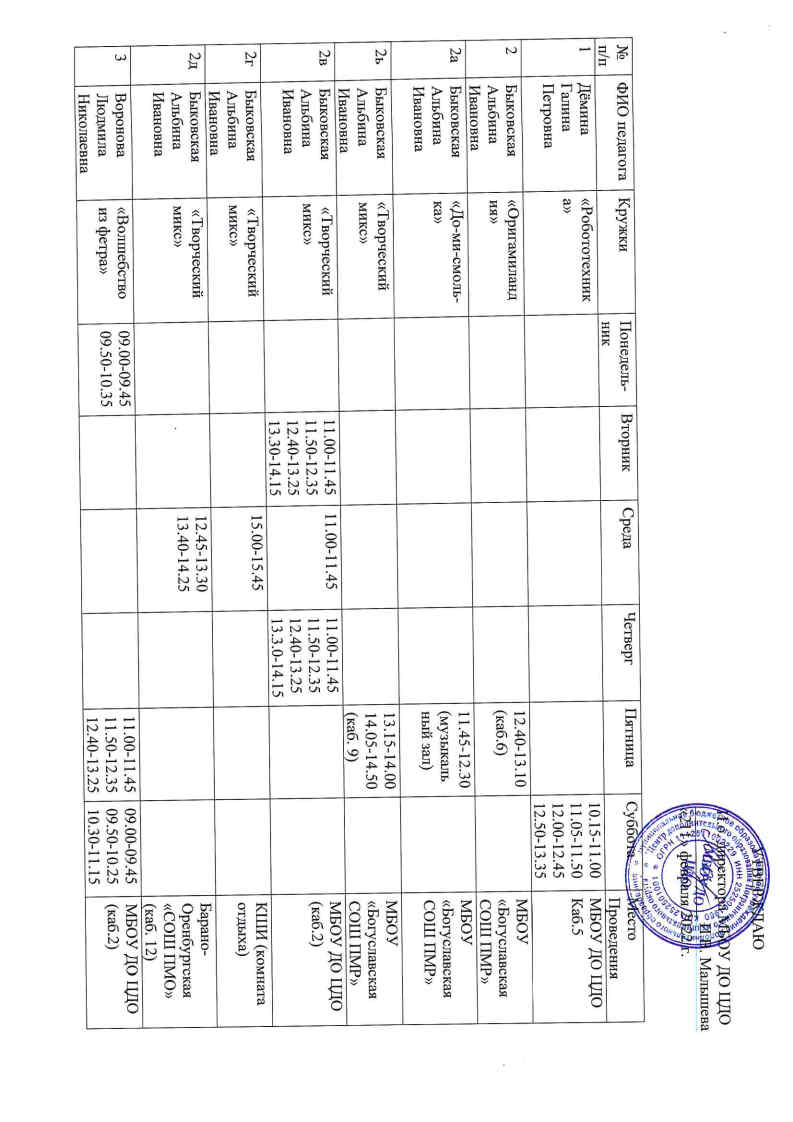                                                                                                                                                                                             УТВЕРЖДАЮ                                                                                                                                                                                                                                И.о. директора МБОУ ДО ЦДО                                                                                                                                                                                          ______________ И.В. Малышева                                                                                                                                                                                         «211» февраля 2022 г.   № п/пФИО педагогаКружкиПонедель-никВторникСредаЧетвергПятницаСубботаМестоПроведения1Дёмина Галина Петровна«Робототехника»   10.15-11.0011.05-11.5012.00-12.4512.50-13.35МБОУ ДО ЦДОКаб.52Быковская Альбина Ивановна«Оригамиландия»12.40-13.10(каб.6)МБОУ «Богуславская СОШ ПМР»2аБыковская Альбина Ивановна«До-ми-смоль-ка»11.45-12.30 (музыкальный зал)МБОУ «Богуславская СОШ ПМР»2ьБыковская Альбина Ивановна«Творческий микс»13.15-14.0014.05-14.50(каб. 9)МБОУ «Богуславская СОШ ПМР»2вБыковская Альбина Ивановна «Творческий микс»11.00-11.4511.50-12.3512.40-13.2513.30-14.1511.00-11.4511.00-11.4511.50-12.3512.40-13.2513.3.0-14.15МБОУ ДО ЦДО (каб.2)2гБыковская Альбина Ивановна «Творческий микс»15.00-15.45КШИ (комната отдыха)2дБыковская Альбина Ивановна «Творческий микс»12.45-13.3013.40-14.25Барано-Оренбургская «СОШ ПМО» (каб. 12)3ВороноваЛюдмила Николаевна«Волшебство из фетра»09.00-09.4509.50-10.3511.00-11.4511.50-12.3512.40-13.2509.00-09.4509.50-10.2510.30-11.15МБОУ ДО ЦДО (каб.2)3аВороноваЛюдмила Николаевна«Волшебство из фетра»09.00-09.4509.50-10.35КШИ (комната отдыха)3бВороноваЛюдмила Николаевна«Юный парикмахер»11.20-12.2512.30-13.15МБОУ ДО ЦДО (каб.2)4Клепикова Анна Дмитриевна«Дошкольник»14.00-14.3014.40-15.1014.00-14.3014.40-15.1014.00-14.3014.40-15.1014.00-14.3014.40-15.10МБОУ «Сергеевс-кая СОШ ПМР»(каб. 37)5Казаченко Александра Игоревна«Дошкольник»14.00-14.3014.40-15.1014.00-14.3014.40-15.1014.00-14.3014.40-15.1014.00-14.3014.40-15.10МБОУ «Сергеевс-кая СОШ ПМР»(каб. 47)6Арзамасцева Светлана Юрьевна«Чудесная мастерская»13.00-13.4513.55-14.4013.00-13.4513.55-14.4013.00-13.4513.55-14.4013.00-13.4513.55-14.40МБОУ «Жариковская СОШ ПМР»(каб.3)7Животовская Александра Ивановна«Ассоль»14.00-14.4514.00-14.45МБОУ «Жариковская СОШ ПМР»(музык. зал)8Зоболоцкая Василиса Викторовна«Наследие»12.45-13.3013.45-14.3012.45-13.3013.45-14.3010.50-11.3511.50-12.35МБОУ «ПСОШ № 1ПМР»(каб.1)9Шишкина Евгения Евгеньевна«Чудесная мастерская»15.05-15.5015.05-15.50Филиал «Жариковская СОШ ПМР» в с. Барабаш-Левада(каб.4)10Потапова Надежда Максимовна«Fanny English»15.30-16.1516.25-17.1015.30-16.1516.25-17.10МБОУ «Сергеевская СОШ ПМР»(каб. 31)11Ивко Людмила ГеннадьевнаВокальный«Триолька»09.30-10.1510.20-11.0509.30-10.1511.20-12.05МБОУ ПСОШ № 1, отделение № 1 в с. Бойкое(музык. зал)12Поднебесная Светлана Александровна«Рукоделочка»12.55-13.4008.00-08.45МБОУ «ПСОШ № 1 ПМР», отд.1 (каб.2)12аПоднебесная Светлана Александровна«Ритмика I»13.40-15.10МБОУ «ПСОШ № 1 ПМР», отд 1(каб.2)12бПоднебесная Светлана Александровна«Ритмика II» 13.30-14.1514.20-15.0515.10-15.55МБОУ «ПСОШ № 1 ПМР», отд 1(каб.2)13Скороход Татьяна ЕвгеньевнаУмники и умницы» 17.20-18.0516.30-17.15МБОУ «ПСОШ №  1 ПМР»(каб.6) 13аСкороход Татьяна Евгеньевна«Театр юного зрителя»17.20-18.0516.30-17.15МБОУ «ПСОШ №  1 ПМР»(каб.6) 14Гетманова Ольга Федоровна«Волшебный карандаш»  13.50-14.35МБОУ «ПСОШ № 1 ПМР», отд 1(каб.6)14аГетманова Ольга ФедоровнаЗанимательная математика» 12.55-13.40МБОУ «ПСОШ № 1 ПМР», отд 1(каб.6)14бГетманова Ольга Федоровна«Волшебный пластилин»13.50-14.35МБОУ «ПСОШ № 1 ПМР», отд 1(каб.6)15Перловская Людмила Станиславовна«Юный водитель»11.00-11.4511.50-12.3512.40-13.2513.30-14.1514.20-15.0515.10-15.5516.00-16.4516.50-17.25Местное отделение ДОСААФ (каб.  )16Бисик Елена Петровна«Умелые ручки»12.45-13.3012.45-13.30МБОУ «Барано-Оренбургская СОШ ПМР(каб.16)16Бисик Елена Петровна«Я-волонтёр»12.45-13.3012.45-13.30МБОУ «Барано-Оренбургская СОШ ПМР(каб.16)17Кривых Наталья Викторовна«Практическая биология»14.40-15.2513.45-14.3514.40-15.2513.50-14.3515.25-16.1014.40-15.25МБОУ «Сергеевс-кая СОШ ПМР»(каб. 15)18Хлебников Иван Петрович«Курс юнармейца»11.00-11.4511.50-12.3512.40-13.2513.30-14.15МБОУ «Сергеевская СОШ ПМР»(каб. 11)19Максимова Любовь Ивановна«В мире творчества»14.00-14.4514.50-15.3514.00-14.4514.50-15.3514.00-14.4514.50-15.3514.00-14.4514.50-15.35МБОУ «Сергеевская СОШ ПМР»(каб. 23)20Яковлева Светлана Николаевна«Хореография»09.00-09.4510.00-10.4514.00-14.4514.50-15.3509.00-09.4509.00-09.4510.11-10.4514.00-14.4509.00-09.4510.00-10.4514.00-14.45 09.00-09.4510.00-10.4514.00-14.45МБОУ ДО ЦДО (каб.4)20Яковлева Светлана Николаевна«Хореография»17.00-17.4510.00-10.4511.00-11.45 Ж/д клуб20Яковлева Светлана Николаевна«Хореография»12.00-12.45Филиал МБОУ «Жариковская СОШ ПМО» в с. Богуславка21Лисицын Роман Юрьевич«Гродековец»14.00-14.4514.50-15.3515.40-16.2516.30-17.1514.00-14.4514.50-15.3515.40-16.2516.30-17.15МБОУ ДО ЦДО (каб.4)22Ефремова Светлана Сергеевна«Волшебный мир липки и аппликации»16:00-16:3017.20-17.50МБОУ ДО ЦДО (каб. 3)23Малышева Ирина Валерьевна«Грамотейка» 16.00-16.3016.00-16.30МБОУ ДО ЦДО (каб. 3)Малышева Ирина Валерьевна«Занимательная математика»16.40-17.10МБОУ ДО ЦДО (каб. 3)Малышева Ирина Валерьевна«Волшебная кисточка»17.20-17.50МБОУ ДО ЦДО (каб. 3)Малышева Ирина Валерьевна«Пластилинка»16.40-17.10МБОУ ДО ЦДО (каб. 3)Малышева Ирина Валерьевна«Веселая аппликация»17.20-17.50МБОУ ДО ЦДО (каб. 3)Малышева Ирина Валерьевна«АБВГДейка»16.00-16.3016.40-17.10МБОУ ДО ЦДО (каб. 3)Малышева Ирина Валерьевна«Математические ступеньки»16.40-17.10МБОУ ДО ЦДО (каб. 3)Малышева Ирина Валерьевна«Нескучное ИЗО»17.20-17.50МБОУ ДО ЦДО (каб. 3)24Губанова Полина ВладимировнаПластилиновые пальчики14.00-14.4514.50-15.3511.05-11.5014.00-14.4514.50-15.35МБОУ ДО ЦДО (каб. 3)Губанова Полина ВладимировнаПластилиновые пальчики12.45-13.3013.35-14.20МБОУ «Барано-Оренбурская СОШ ПМО»(каб. 7)Губанова Полина ВладимировнаПластилиновые пальчики15.00-15.45КШИ(каб.комната отдыха)Губанова Полина ВладимировнаПластилиновые пальчики14.00-14.4514.50-15.35МБОУ «Сергеевская СОШ ПМО»(каб. 14)Губанова Полина Владимировна«Диалект»10.30-11.1511.20-12.0514.00-14.4514.50-15.3510.30-11.1511.20-12.05МБОУ ДО ЦДО (каб. 3)Губанова Полина Владимировна«Диалект»15.40-16.2516.30-17.15МБОУ «Сергеевская СОШ ПМО»(каб. 14)